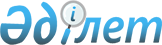 О некоторых вопросах акционерного общества "Фонд науки"Постановление Правительства Республики Казахстан от 7 ноября 2006 года N 1064

      Правительство Республики Казахстан  ПОСТАНОВЛЯЕТ: 

      1. Комитету науки Министерства образования и науки Республики Казахстан в установленном законодательством порядке обеспечить избрание Совета директоров акционерного общества "Фонд науки" в следующем составе: 

      Абдымомунов Азамат Курманбекович - вице-министр образования и науки Республики Казахстан, председатель; 

      Куанганов Фархад Шаймуратович - заведующий Отделом социально-культурного развития Канцелярии Премьер-Министра Республики Казахстан; 

      Рамазанов Тлеккабул Сабитович - председатель Комитета науки Министерства образования и науки Республики Казахстан; 

      Нургужин Марат Рахмалиевич - председатель Аэрокосмического комитета Министерства образования и науки Республики Казахстан; 

      Ташенев Бакытбек Хакимович - заместитель председателя Комитета государственного имущества и приватизации Министерства финансов Республики Казахстан; 

      Сулейменов Ербол Зинаддинович - генеральный директор республиканского государственного предприятия "Национальный центр научно-технической информации Республики Казахстан" Комитета науки Министерства образования и науки Республики Казахстан; 

      Нусупова Асель Бековна - председатель правления акционерного общества "Фонд науки". 

      2. Настоящее постановление вводится в действие со дня подписания.        Премьер-Министр 

      Республики Казахстан 
					© 2012. РГП на ПХВ «Институт законодательства и правовой информации Республики Казахстан» Министерства юстиции Республики Казахстан
				